Aurora’s Degree & PG College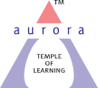 (ACCREDITED BY NAAC WITH 'B++' GRADE) Chikkadpally, Hyderabad 500020EVENT / ACTIVITY DETAILED REPORTPROGRAM SCHEDULE08th August, 2023 from 11 am to 1 pm Session 1  :  Introductory session by students Session 2  :  Guest Speech Session 3  :  Student Participation in Telugu Kathanika Session 4 :  Certificate Distribution Session 5 :  Photo Session with Guest and Faculty LIST OF FACULTY COORDINATORS (DEPARTMENT)            Dr.N.Suryakanthi- Languages DepartmentLIST OF THE STUDENT COORDINATORS (NAME , ROLL NO, CLASS & SECTION) LIST OF THE PARTICIPANTS (NAME , ROLL NO, CLASS & SECTION, NO OF GIRLS, BOYS, CASTE )PARAGRAPH ABOUT THE PROCEEDINGS (TILL THE END OF THE EVENT)Introduction of the Event: The Department of Languages organized a One Day Workshop on Telugu Kathanika for all UG Students. The guest speaker was Dr. KNVVS Narayana Murthy, Associate Professor of Telugu, BJRGEC. The Workshop was designed with the purpose to enable students to learn the art of story writing and storytelling. The speaker spoke about the richness of Telugu Language and how one can utilize this language in the art of story writing and storytelling. He shared many techniques and provided ample examples for the benefit of the students. Through this workshop students gained more knowledge on Telugu Literature and tried to imbibe these techniques in story writing and storytelling. After the session, students were asked to showcase their learning by either writing or telling stories framed by them. After sharing their stories, students were rewarded with a book and an appreciation certificate. This was a learning experience for both the students and faculty alike. INCOME AND EXPENDITURE  : NILEVENT PHOTOS ( MIN 2 MAX 4)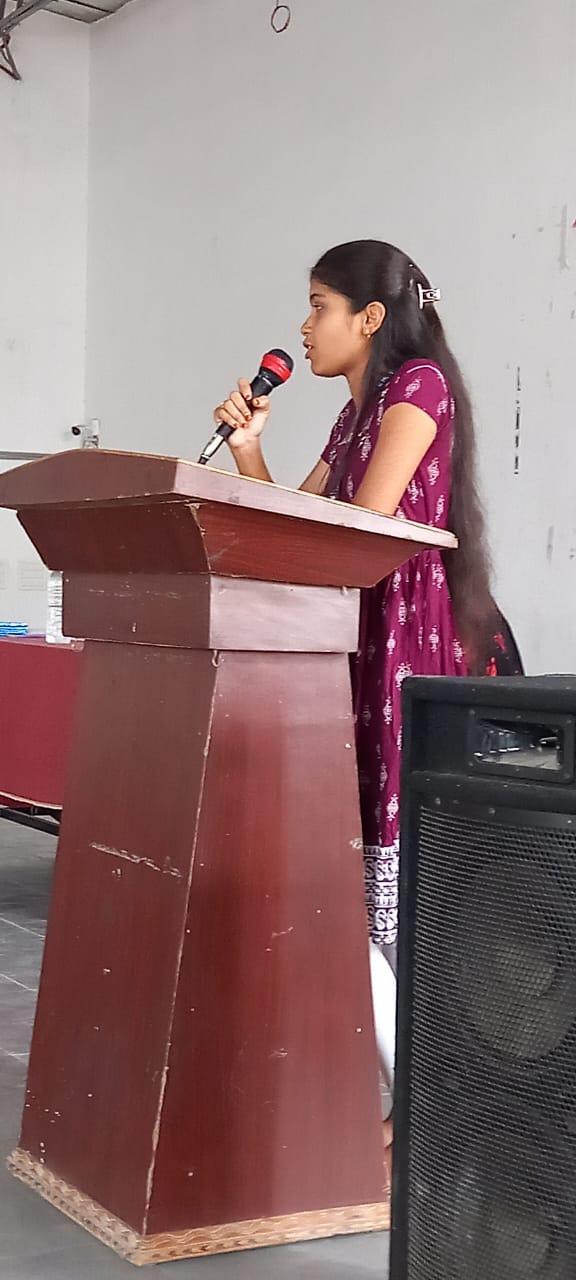 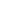 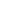 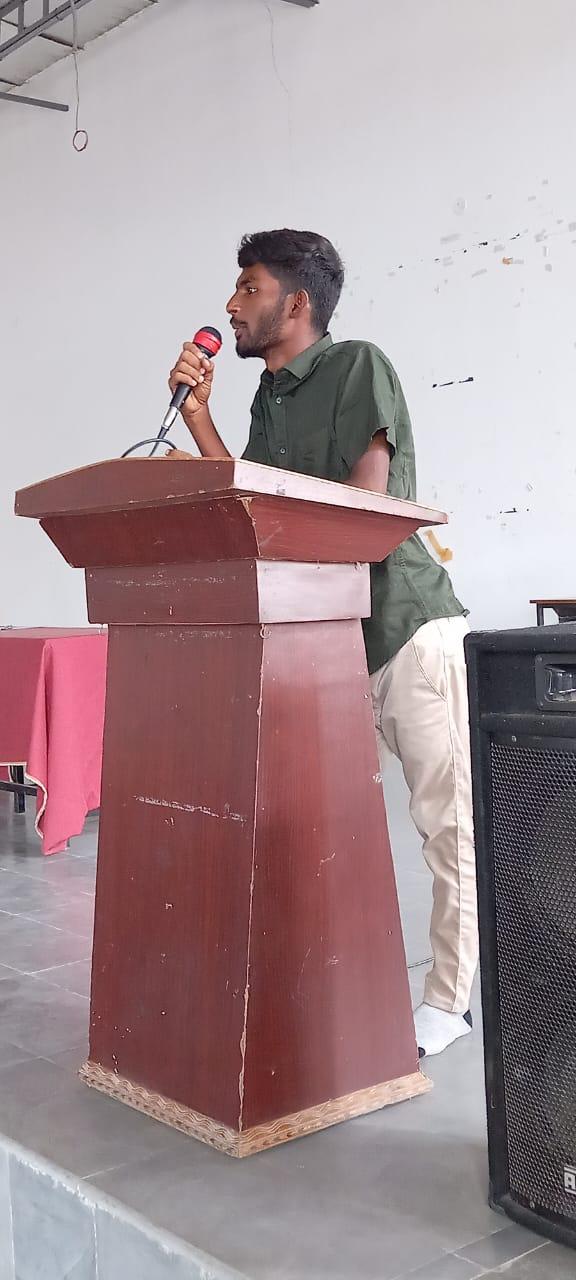 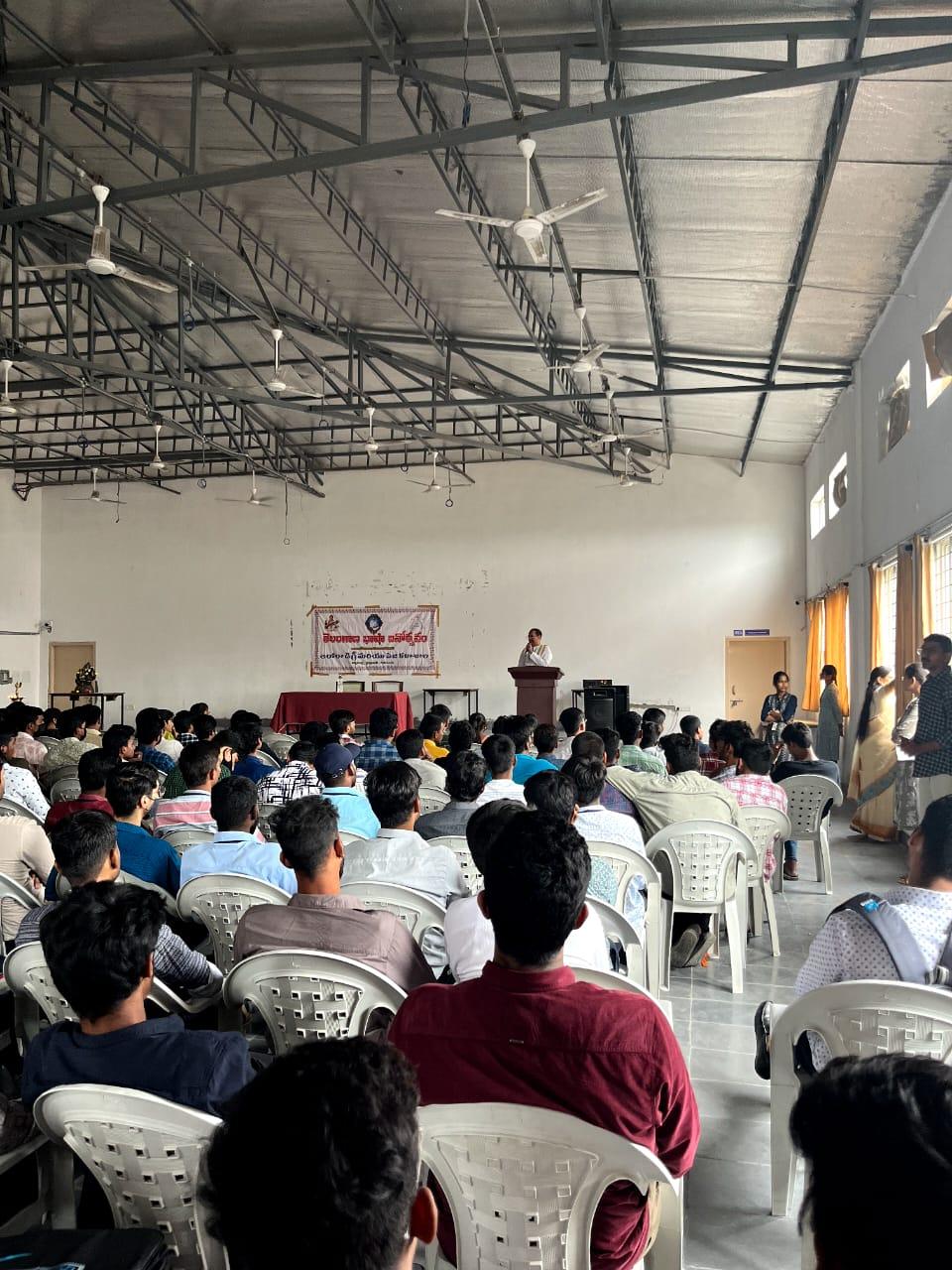 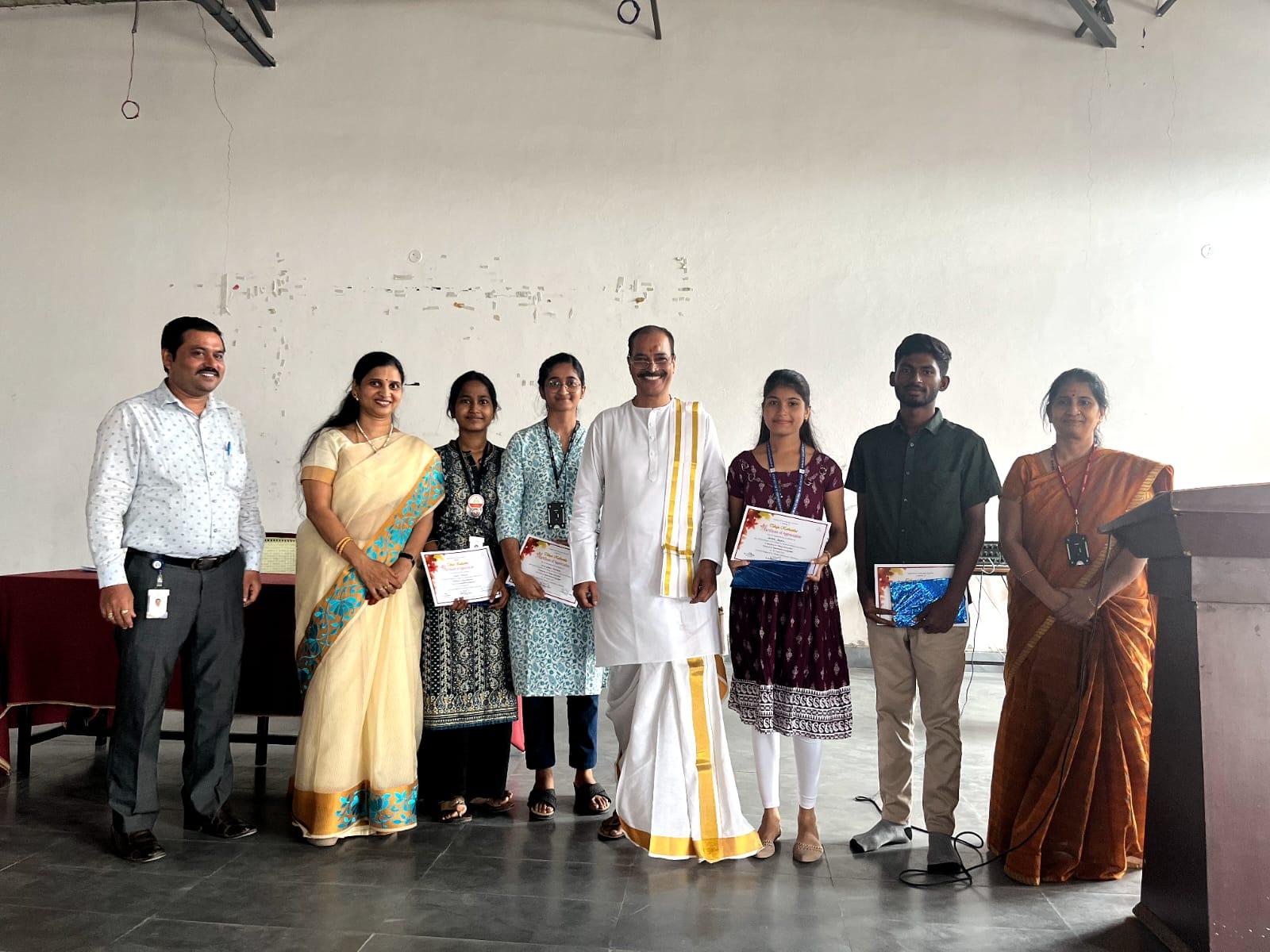 GUEST PROFILE (IF ANY) : Dr. KNVVS   Narayana Murthy, Associate Professor of Telugu, BJRGEC,   Narayanaguda, Hyderabad.      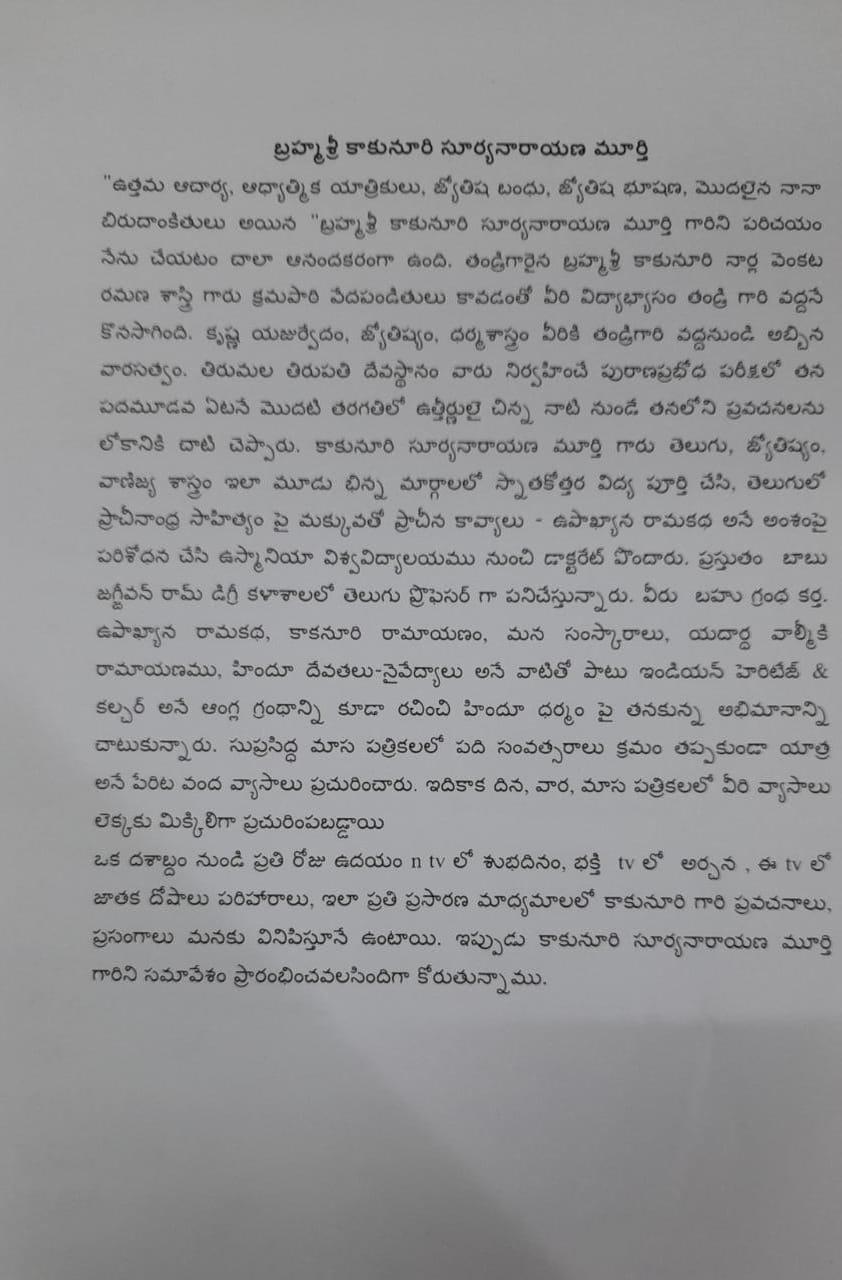 FEED BACK IF ANY :  The event was very interesting and informative. Students were involved with the speech of the guest and gained knowledge about Telugu kathanika.  Respect against Telugu has increased among the audience .ATTACHMENTS:EVENT/ACTIVITY PROPOSAL :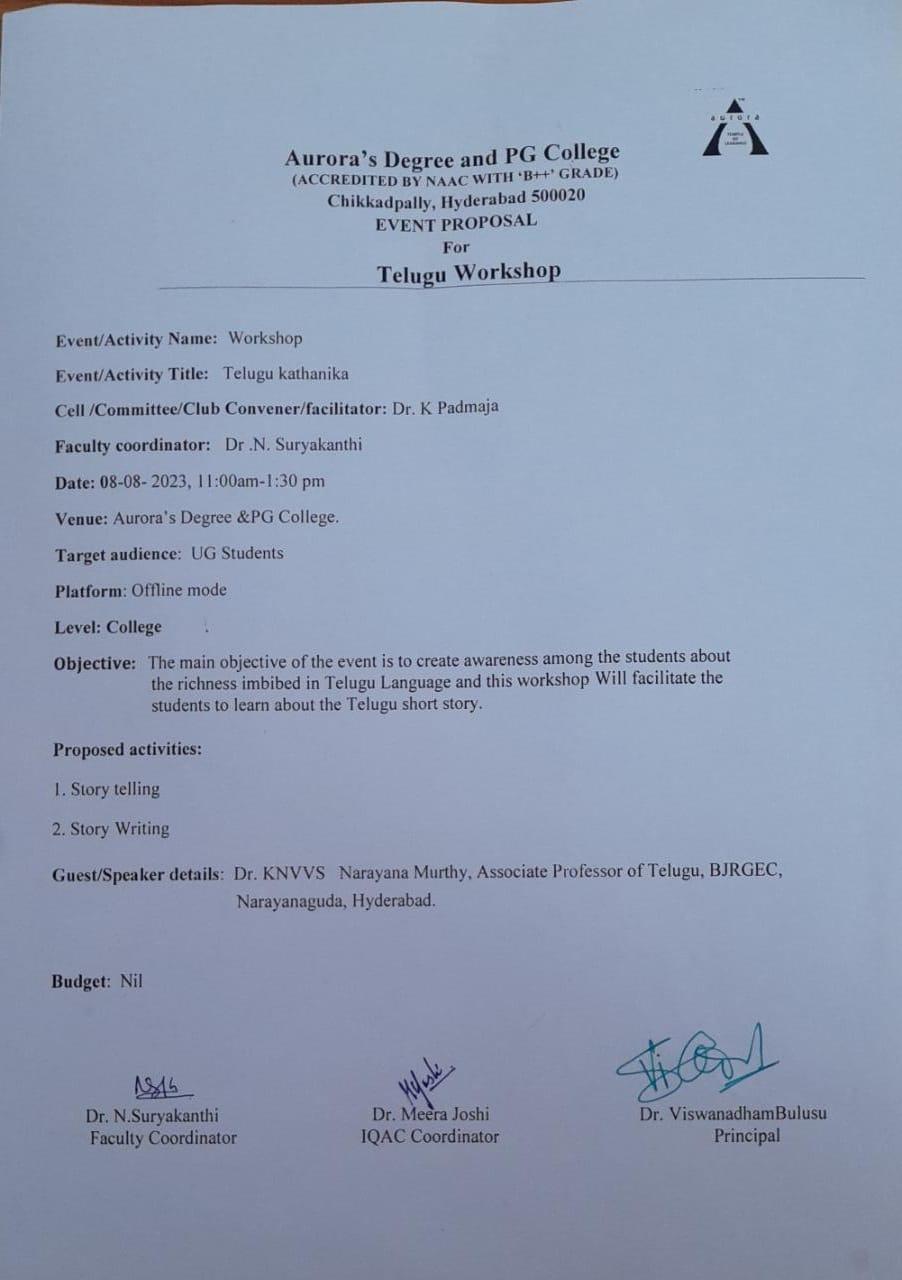 EVENT / ACTIVITY NOTICE  :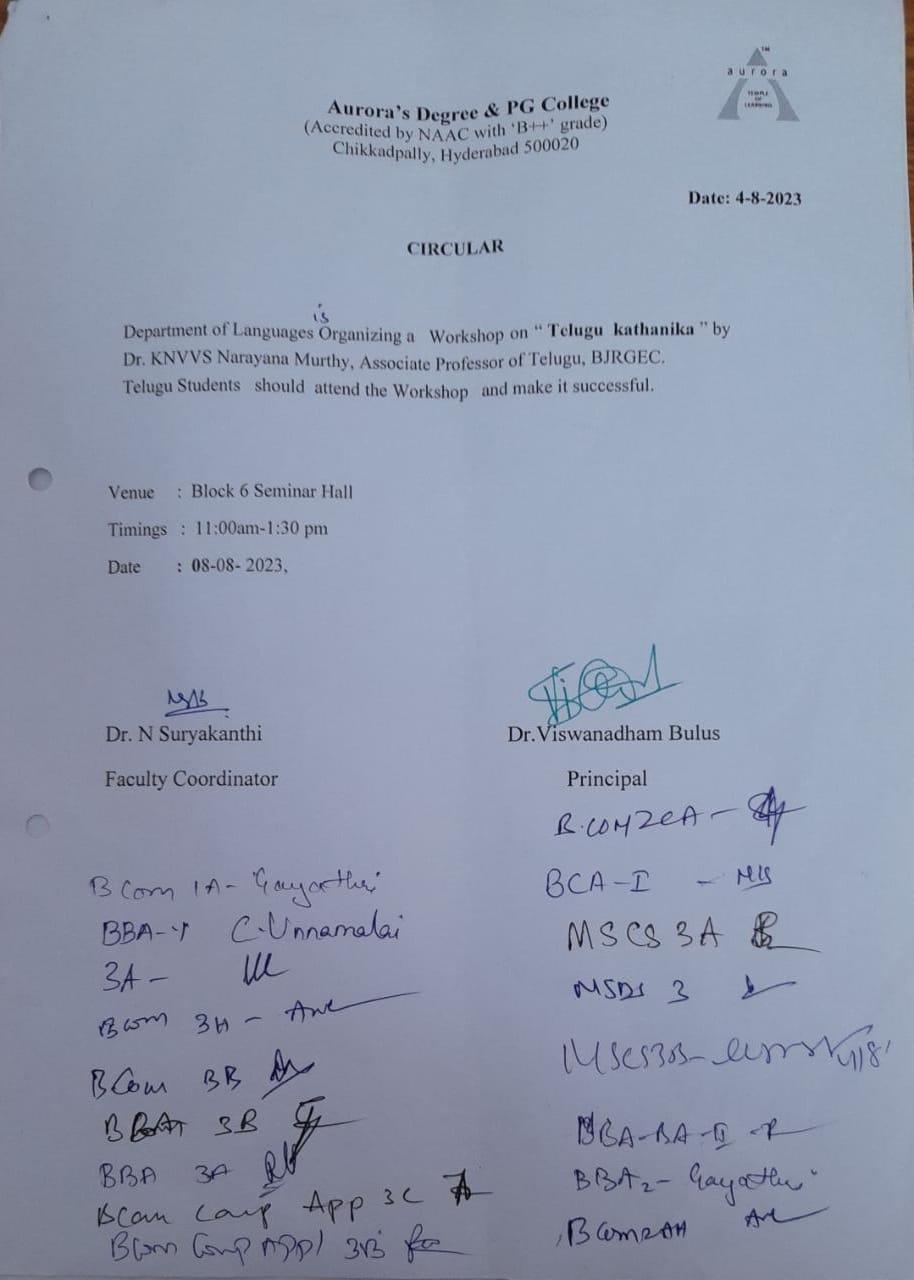 RECEIPTS (IF ANY):  NACERTIFICATES (IF ANY)  :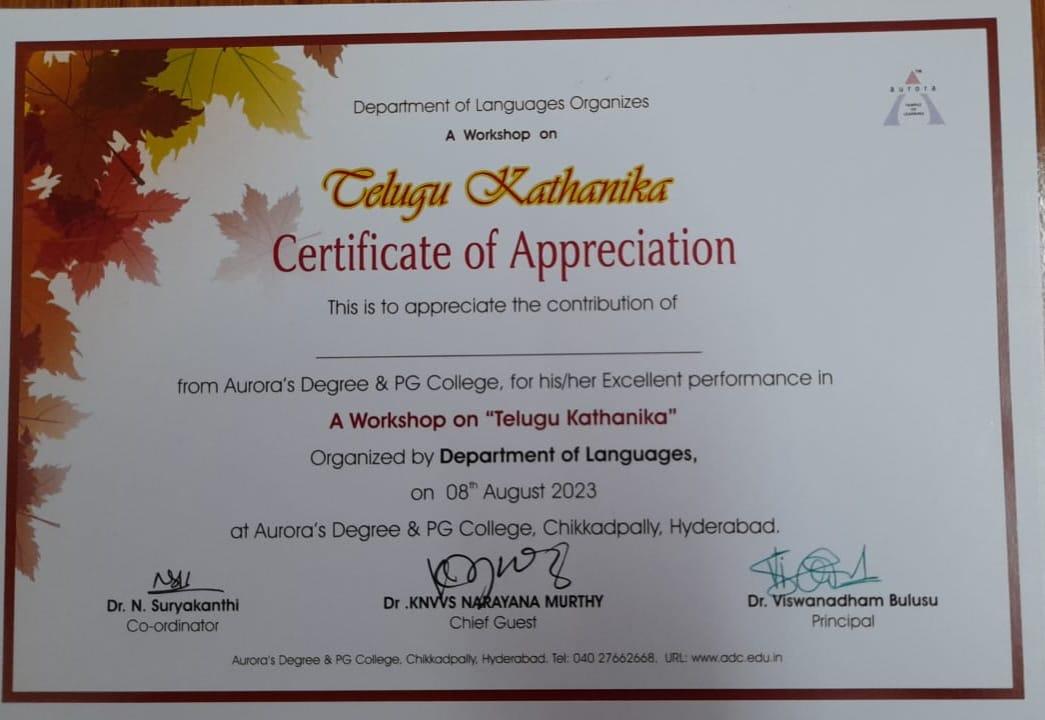 LETTERS OF COMMUNICATION (IF ANY) :Invitation for Telugu Workshop as Chief Guest & Key note Speaker Reg .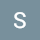 Good morning sirPFAOne attachment • Scanned by Gmail2 nd August 2023ToDr .KNVVS NARAYANA MURTHY,Associate Professor of Telugu,BJRGDC, Narayanaguda, HydRespected Sir,Sub: Invitation for Telugu Workshop as Chief Guest &amp; Key note Speaker Reg .We are glad to invite you for the Telugu Workshop to be held on 8th August 2023 at ourAurora’s Degree and PG College, Chikkadpally, Hyderabad as a Guest and Keynote Speaker.Your presence will be highly beneficial to our students .Telugu Workshop :  Telugu kathanikaDate &amp; Time                         :  08-08- 2023Venue                                    :  Aurora’s Degree &amp; PG College,Chikkadpally , Hyderabad.Target audience                     :  UG StudentsPRINCIPALDr. Viswanadham BulusuAurora’s Degree and PG CollegeNAME OF THE EVENT / ACTIVITYTelugu WorkshopTYPE OR TITLE OF EVENT / ACTIVITYTelugu kathanikaFACULTY INCHARGEDr .N. SuryakanthiDEPARTMENT/CELL/COMMITTEE/CLUBLanguagesDATE08-08- 2023VENUEBlock 6 Seminar HallTARGET AUDIENCEUG StudentsNAMEROLL NOCLASS & SECTIONGadeela Sanjana1051-22-371-007Bba-Business Analytics 2Varsha1051-22-488-037Btbic  - 2Gade Akhil Sai1051-22-468-009MPCS – 2Salla Deekshitha1051-21-459-025MIGC 3 -BPannala Abhinaya Sri1051-22-684-050BBA -2Vadla Raghunandhan Chary1051-22-684-066BBA -2Total Number of ParticipantsNumber of Girls Number of Boys250116134Tue, Aug 1, 11:26 PM (8 days ago)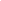 